Strathmore and District Riding Club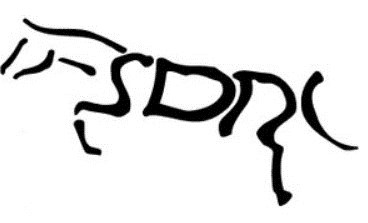 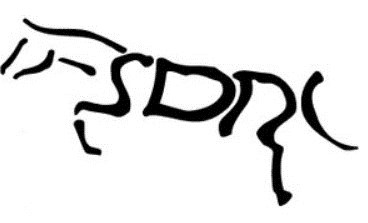 Guidance for Members when Attending EventsMake sure you have the correct venue!! This is far more common than you’d think – especially if there has been a change of venue due to weather.Please keep an eye on the Club Facebook page as this is where we will put any last minute changes to venues. Park sensibly to make best use of the space available at any of the venues we use. Try not to block others in or block any access to buildings. Arrive in plenty of time. It is good if you are ready to ride when your lesson is due to start – there are not always warm up facilities for the lessons but you will have an opportunity to warm up during the lesson.For competitions, there will always be a separate warm up arena/area. For lessons, please dress appropriately with suitable footwear and hat. For all competitions, competition wear please. From 1st January 2023, the following hat standards will no longer be accepted, due to the age of hats made to these standards, PAS 015 1998 and SNELL E2001. The following standards and Quality Assurance Marks are accepted: PAS 015 (2011) and must have the BSI Kitemark or Inspec IC MarkVG1 01.040 (2014-12) and must have the BSI Kitemark or Inspec IC MarkSTM F1163 (2004a or 04a onwards) and must have the SEI markSNELL E2016 and must have the official SNELL label and numberAS/NZS 3838 (2006 onwards) and must have the SAI Global markMake sure your tack is safe – if in doubt ask the instructor at the start of your lesson or ask one of the committee, jump judge or dressage judge at a competition. In lessons, please be honest with the instructor about your level of riding ability and your horse’s stage of learning. Always advise the instructor of any behavioural issues with your horse, which may cause problems for you or for other riders in the group.In lessons or during warm up at competitions, please ride with consideration for others – keep your distance, at least two horses’ lengths behind the horse in front of you, pass left to left if riding in opposite directions and allow others to overtake you on the outer track.If you are attending a jumping lesson, it would be appreciated if you could give the instructor a hand before or after your lesson, or if someone is with you if they could pick the odd pole. This allows everyone to get the most out of the lesson (and keeps the instructor happy!).When we are at a venue with an all-weather surface, if your horse/pony is a serial pooher during a lesson, please do come back in at the end of the lesson to clear up after them and save our hard working instructors and committee members a job. There will not necessarily be a committee member at the lessons, and despite the committee’s best efforts, things don’t always run smoothly. Accidents and incidents do happen, often when least expected, and we would like you as a club member to pitch in and help in whatever way you can. Be guided by the instructor who will be qualified in first aid.We are going to issue emergency contact cards, which you must complete and display in your vehicle when attending any club events. We have asked members to do this in the past, but this time we will be reminding everyone.And finally……no matter what venue we are at,Please clean up after your horse/pony around your lorry/trailer; this includes any excess hay that has fallen if they have been tied outside your lorry/trailer.We really appreciate all venues that accommodate us and would encourage all members to leave it in the way it was found and how you would like to find it. 